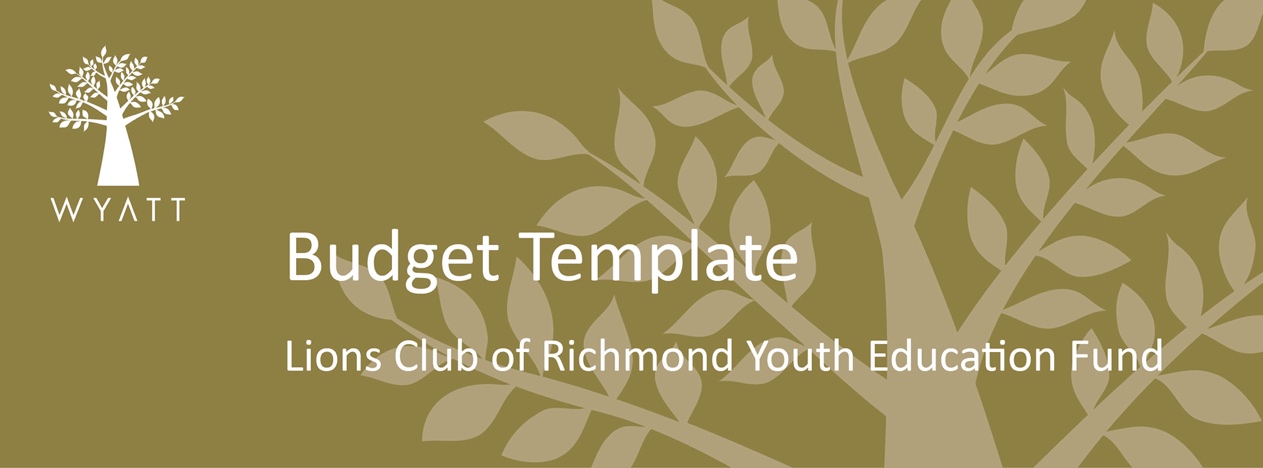 Include all other contributions including in-kind support, using whole dollar amounts. Please add or remove rows as necessary.Income$Expenditure$Wyatt Grant RequestedCash contribution from your organisation/schoolIn-kind SupportList the non-financial support for the project (e.g. venue, volunteers). Who is helping and to what value?$In-kind SupportList item and $ value of goods or services donated. Provide some detail about the contribution.$TOTAL INCOMETOTAL EXPENSES